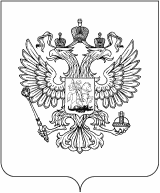 Российская ФедерацияИркутская областьСлюдянский районДУМА МУНИЦИПАЛЬНОГО ОБРАЗОВАНИЯСЛЮДЯНСКИЙ РАЙОНРЕШЕНИЕг. СлюдянкаРешение принято районной Думой  26  апреля 2018 годаО внесении изменений в состав комиссии Думы муниципальногообразования Слюдянский район по контролю, общественной безопасности и соблюдению депутатской этикиРассмотрев заявление депутата районной Думы Пинтаева В.И., в соответствии со статьей 33 Устава муниципального образования Слюдянский район (новая редакция), зарегистрированного постановлением Губернатора Иркутской области № 303-П от 30 июня , регистрационный № 14-3, статьями 12, 13 Регламента Думы муниципального образования Слюдянский район, утвержденного решением районной Думы от 24 декабря 2015 года № 71 VI- рд, РАЙОННАЯ ДУМА РЕШИЛА:           1. Внести изменения в Решение районной Думы от 18 сентября 2014 года  № 13 - VI-рд «О формировании комиссии по контролю, общественной безопасности и соблюдению депутатской этики»:           - ввести в состав комиссии депутата районной Думы по округу № 14 Пинтаева Валерия Ивановича.3. Разместить настоящее Решение на официальном сайте администрации муниципального образования Слюдянский район.4. Контроль за исполнением настоящего решения оставляю за собой.Председатель Думы  муниципального образования Слюдянский район                                                                                А.В. Зарубина                                           от  26 апреля  2018 г.  №  41  – VI рд